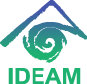 CONTROL HORARIO COMPENSADO CÓDIGO: A-GH-F039CONTROL HORARIO COMPENSADO Versión: 01CONTROL HORARIO COMPENSADO Fecha: 04/03/2019CONTROL HORARIO COMPENSADO Página 1 de 1FECHANOMBRESHORA ENTRADAFIRMAHORA SALIDA FIRMAOBSERVACIONES ELABORÓ:REVISÓ:APROBÓ:Luisa Fernanda Guzmán MolanoProfesional UniversitarioGrupo de Administración y Desarrollo del Talento HumanoDora Lucía Molina SolanillaCoordinadora Grupo de Administración y Desarrollo del Talento HumanoDora Lucía Molina SolanillaCoordinadora Grupo de Administración y Desarrollo del Talento Humano